Safety Committee Meeting Minutes July 27, 2021Safety meeting was called to order at 9:30 A.M. by the Committee Chairman, Fred Richter.  (moved from July 15)Members present:  Fred Richter, Committee Chairman; Dr. Eric Briggs, Superintendent of Schools; Peggy Guzik, Secretary to the Superintendent and HR Coordinator and Mark Jannone, Business Manager.Members not present:  Jaye Chilson, Cafeteria Worker; Corrin Rockwell, Elementary Counselor and Jessica Watson, Jr. Sr. High School CounselorMinutes:  All members present voted to approve the minutes from the June 22, 2021.Unresolved Old Business:None.
New Business:Walkthrough inspection:  Official walkthrough conducted prior to this meeting using a new checklist as recommended by our insurance company.  Copy of each building’s completed checklist will be kept on file.Employee injuries:  Reports were discussed in an effort to eliminate the root cause of the injury or devise corrective actions to prevent the injury.  (F) = indicates that an investigation form was completed and is on file.Other concerns:  None.Next meeting is scheduled for August 31, 2021 at 8:15 AM via Zoom.  Respectfully Submitted,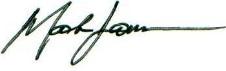 Mark JannoneBusiness Manager / Committee SecretaryEmployee GroupElementary CampusHigh School CampusAdministrationNoneNoneAthletic StaffNoneNoneCafeteriaNoneNoneParaprofessionalNoneNoneProfessionalNoneNoneOther Support Staff1 medical only1 report only